Google Sites	Quick Start Guide 	Access Google Sites Using a web browser, go to site s.go o gle.c o m . Enter your full site email address, then click Sign In. Next, enter your Net-ID and password, then click Login to continue. 	Create a Goo gle Si te  	Create New Page Edit a PageLocate the page you wish to edit.Click the Edit (pencil) button, in the top right toolbar, to edit the page.Make your changes.Click the Save button to save changes.From your Google Sites page, click the New Page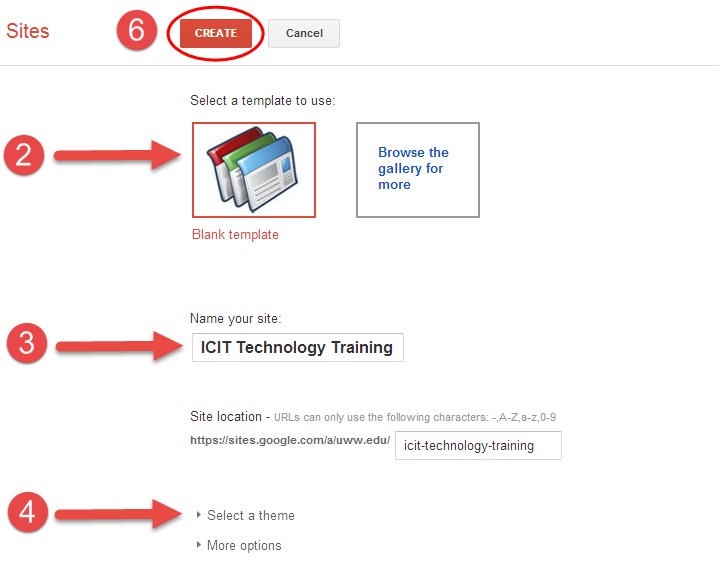 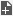 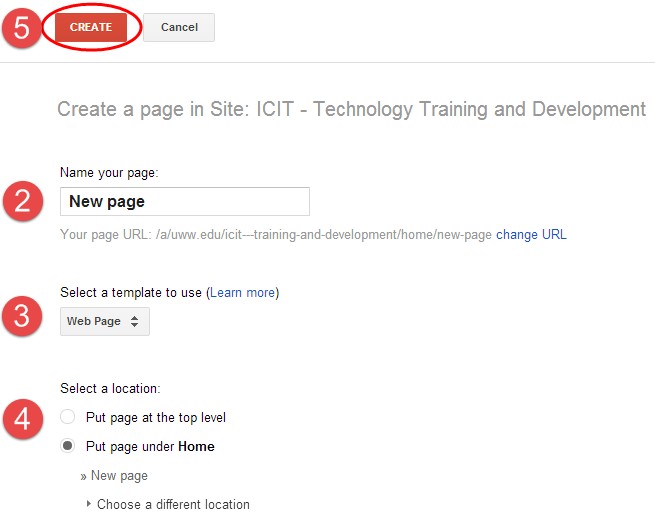 button 	Edit Page Toolbar From the Google Sites main webpage, click the Createbutton located in the left-hand toolbar.Select Blank Template to start a new blank site or select “Browse gallery for more” to view site templates.Enter a name for your site in the “Name your Site” text box available. NOTE: The site location will fill in automatically for you.Click the “Select a theme” drop down box to view available background themes for your site. Click on a theme to select it.Click the “More options” dropdown box to enter a site cate-gory and/or description, if you wish.Click the Create button, from the top toolbar, to create your site. 	Sites Too lbar 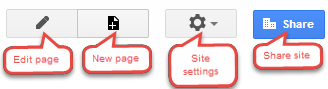 Enter the name for your new page.Select a page template. “Web Page” is the default page for a website.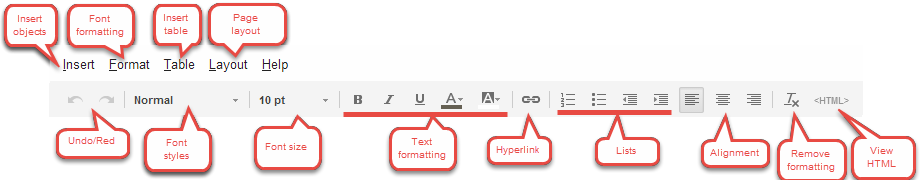 Select the page location. “Top level” puts the new page directly under the Home page. “Put page under” will put the new page under another page.Click the Create button to create your new page. 	Delete Page Click the Settings	button located in the top right toolbar.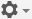 Select Delete Page from the drop down menu. 	Copy Page Click the Settings	button located in the top right toolbar.Select Copy Page from the drop down menu. 	Insert Objects 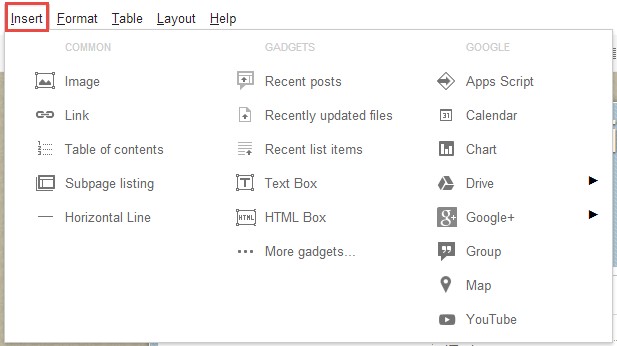  	Insert Table 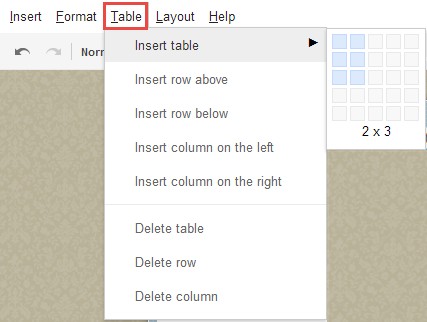 Google Sites	Quick Start Guide 	Change Page Layout 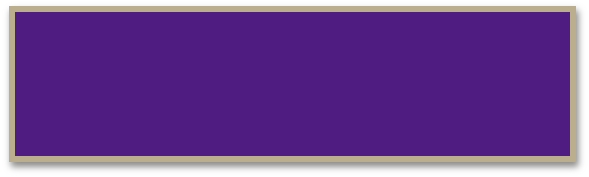 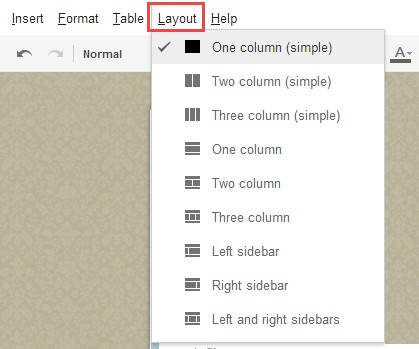 Click the Edit (pencil) icon to edit your page.Click the Layout tab to view page layout options. 	Insert Table o f Contents Click the Edit (pencil) icon to edit your page.Click the page area where you would like to insert the table of contents.Click the Insert tab from the top left toolbar.Select Table of Contents.Select your Table of Contents properties.Click Save to save your changes.Click the Save button, located in the top right corner of the page, to save your page and view your table of contents.NOTE: The Table of Contents is built based on the “heading” font used on the page. To change a section to a “heading”, se- lect your text, click the Format tab from the top toolbar, then select Heading (H2), Sub-heading (H3) or Minor Heading (H4). 	Advanced Page O ptio ns Advanced site settings and options can be found by clicking theSettings button located in the top right toolbar. 	Embed a Google Doc Click the Edit (pencil) icon to edit your page.Click the Insert tab from the top left toolbar.Select Drive, then choose your Google application.Locate your document in Google Drive. Then click theSelect button.Set your document properties, including height and width. Click Save to continue.Use the “Object toolbar” to adjust your document properties, alignment and size.Click the Save button, located in the top right toolbar, to save your page and view your Google document.Note: Your Google document must be “shared” for others to view. Set your document “sharing” permissions within the document in Google Drive. 	Insert a Hyperlink Click the Edit (pencil) icon to edit your page.Copy and paste a hyperlink into your page or highlight the text to hyperlink.Click the Add/Remove link	button. If Google detects a hyperlink, there is nothing more you need to do, otherwise follow the remaining steps below.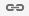 Select “Sites page” to link to another page under Google Sites. Select “Web Address” to copy and paste a full web address url to an outside address.Click the “Open this link in a new window” option if you would like the page to open in a new window.Click the OK button to save your hyperlink.Click the Save button, in the top right toolbar, to save your page and view your hyperlink.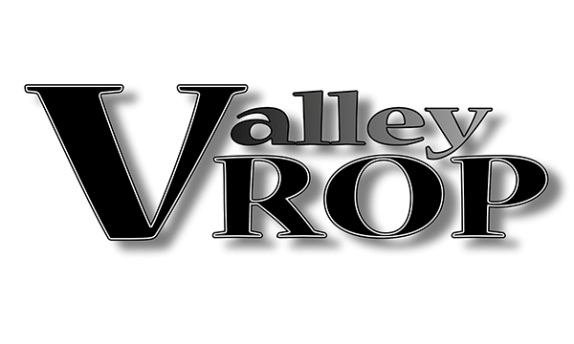 Google Sites Quick Start Guide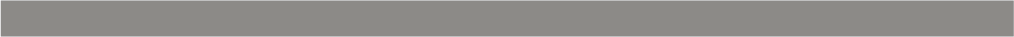 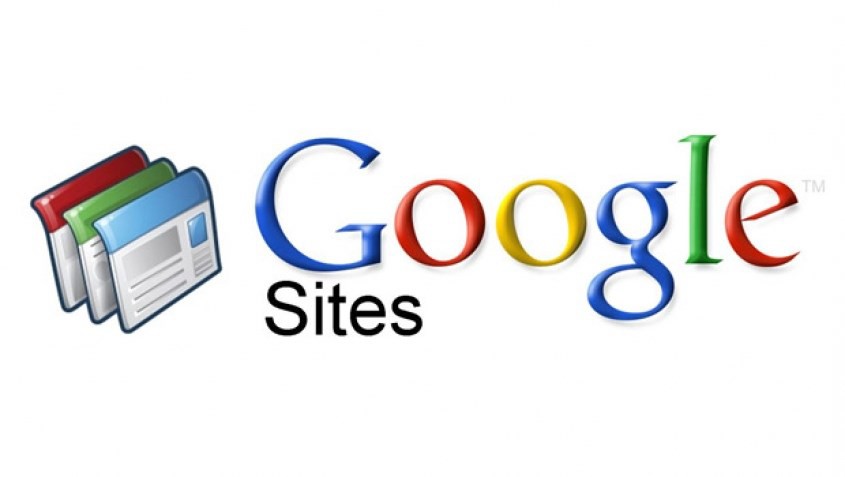 